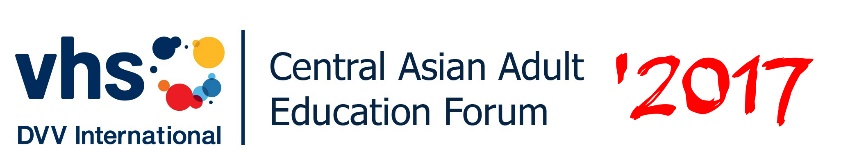 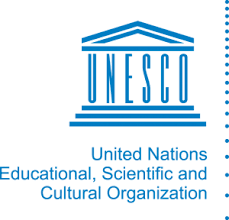 ПРИЗЫВ К ДЕЙСТВИЮПродвижение обучения на протяжении всей жизни черезЦентры обучения местных сообществ Мы, участники Форума образования взрослых в Центральной Азии «Центры обучения местных сообществ: международные тенденции и передовая практика», собрались на озере Иссык-Куль в Кыргызской Республике с 7 по 9 сентября 2017 года, чтобы способствовать  усилению роли Центров обучения местных сообществ (ЦОМС) в целях расширения доступа к качественному обучению для всех и способствованию таким образом  повышению благосостояния местных сообществ;Признаем, что каждый человек сегодня должен справляться с целым рядом таких  вызовов, как борьба с бедностью и конфликтами, продвижение разнообразия и равенства, обеспечение устойчивого экономического роста и достойной  работой, изменение климата, урбанизация, насилие и другие. Все это требует непрерывного обучения, готовности и достойного реагирования. ЦОМС через гибкие модели учебных программ, предназначены играть все более важную роль в решении этих проблем путем оценки индивидуальных потребностей и создания структурированной среды обучения на протяжении всей жизни внутри сообществ;Подтверждаем, что гибкие модели образования (включающие образование взрослых и неформальное обучение) содействуют устранению пробелов в обучении на протяжении всей жизни, обеспечивая тем самым реализацию четвертой Цели устойчивого развития (ЦУР-4) о доступности качественного образования и обучения на протяжении всей жизни для всех и внося вклад в достижение остальных шестнадцати ЦУР; Подчеркиваем, что ЦОМСы являются многоцелевыми учебными пространствами местных сообществ, способствующих широкомасштабному участию всех заинтересованных сторон в образовании взрослых, как неотъемлемых компонентах системы обучения на протяжении всей жизни;Присоединяемся к призывам международного сообщества о необходимости проведения критического анализа и оценки существующих национальных систем образования для разработки всеобъемлющих моделей и поощрения гибких подходов предоставления образования/обучения на протяжении всей жизни с приближением к месту жительства с учетом принципов качества, справедливости и равенства;Учитывая вышесказанное призываем к следующим действиям:Усовершенствовать существующие национальные законодательства, включив специальные разделы и параграфы для создания ЦОМСов или расширения их потенциала, где они уже есть, с целью обеспечения возможностей обучения на протяжении всей жизни для всех и приобретения навыков и компетенций XXI века, в том числе навыков глобального гражданства и устойчивого развития;Пересмотреть законодательную базу для согласования используемых терминов и осознания важности образования и обучения взрослых  и обучения на протяжении всей жизни на основе Рекомендаций ЮНЕСКО по обучению и образованию взрослых;Создать государственный управленческий орган/структуру с максимальным вовлечением заинтересованных сторон для поощрения развития сектора образования взрослых;Повышать осведомленность лиц, определяющих политику, представителей местных органов власти, частного сектора и гражданского общества о важной роли ЦОМСов в устойчивом развитии местных сообществ и для привлечения государственных, общественных и других средств на их поддержку и развитие;Способствовать улучшению качества деятельности ЦОМСов через обеспечение достаточными ресурсами в том числе - поддержку постоянного повышения квалификации их персонала;Оказывать поддержку социально уязвимых групп населения с целью реализации их права на образование, социальной адаптации и повышении уровня жизни в том числе через ЦОМСы; Инициировать реализацию программ и мероприятий, способствующих социальному партнерству, и разрабатывать различные подходы и модели для партнерских отношений;Расширять обмен знаниями и сотрудничество между ЦОМСами и различными правительственными, неправительственными, частными и международными организациями через сетевое взаимодействие, создание общественных/ консультационных советов и другие формы партнерства.
Иссык-Куль, Кыргызская Республика, 9 сентября 2017 года